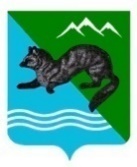 ПОСТАНОВЛЕНИЕАДМИНИСТРАЦИИ СОБОЛЕВСКОГО МУНИЦИПАЛЬНОГО РАЙОНА КАМЧАТСКОГО КРАЯ21 января 2024                    с. Соболево                                         № 21О внесения изменений в постановление администрации Соболевского муниципального района от 17.04.2023 № 87 «Об утверждения положения о комиссии по предупреждению и ликвидации чрезвычайных ситуаций, обеспечению пожарной безопасности в Соболевском районе»       В связи с кадровыми изменениями в организациях Соболевского муниципального района, в целях своевременного решения вопросов по предупреждению и ликвидации чрезвычайных ситуаций и обеспечению пожарной безопасности в Соболевском муниципальном районе.  АДМИНИСТРАЦИЯ ПОСТАНОВЛЯЕТ:         1. Внести изменения в постановление администрации Соболевского муниципального района от 17.04.2023 № 87 «Об утверждения положения о комиссии по предупреждению и ликвидации чрезвычайных ситуаций, обеспечению пожарной безопасности в Соболевском районе» изложив Приложения 1-2 в новой редакции согласно приложений  к настоящему постановлению.        2. Считать утратившим силу постановление администрации Соболевского муниципального района от 17.04.2023 N 87 о комиссии по предупреждению и ликвидации чрезвычайных ситуаций, обеспечению пожарной безопасности в Соболевском районе».       3. Управлению делами администрации Соболевского муниципального района разместить на официальном сайте Соболевского муниципального района в информационно-телекоммуникационной сети Интернет.        4. Настоящее Постановление вступает в силу после со дня его официального опубликовании (обнародования).        5. Контроль за исполнением настоящего постановления возложить на заместителя главы администрации Соболевского муниципального района, руководителя комитета по ТЭК, ЖКХ.Глава Соболевского муниципального района                           А. В. ВоровскийПриложение1  к постановлению администрации Соболевского муниципального района от 22.01.2024 N 21Приложение1  к постановлению администрации Соболевского муниципального района от 17.04.2023 N 87ПОЛОЖЕНИЕО КОМИССИИ ПО ПРЕДУПРЕЖДЕНИЮ И ЛИКВИДАЦИИЧРЕЗВЫЧАЙНЫХ СИТУАЦИЙ, ОБЕСПЕЧЕНИЮ ПОЖАРНОЙБЕЗОПАСНОСТИ СОБОЛЕВСКОГО МУНИЦИПАЛЬНОГО РАЙОНАОбщие положенияКомиссия по предупреждению и ликвидации чрезвычайных ситуаций, обеспечению пожарной безопасности Соболевского муниципального района (далее КЧС и ОПБ) является Координационным органом, образованным для согласованности действий администрации Соболевского муниципального района государственных и иных организаций и учреждений, предприятий (далее организаций) в целях реализации единой государственной политики в области предупреждения и ликвидации чрезвычайных ситуаций природного и техногенного характера (далее ЧС), обеспечения пожарной безопасности и безопасности людей на водных объектах.КЧС и ОПБ руководствуется в своей деятельности Конституцией Российской Федерации, федеральными законами, указами и распоряжениями Президента Российской федерации, нормативно правовыми актами Камчатского края и настоящим положением.КЧС и ОПБ осуществляет свою деятельность под руководством главы Соболевского муниципального района.Мероприятия по предупреждению и ликвидации ЧС финансируются и бюджета Соболевского муниципального района и средств организаций на территории Соболевского муниципального района.Порядок материального и технического обеспечения КЧС и ОПБ определяется администрацией Соболевского муниципального района. для финансирования мероприятий по предупреждению и ликвидации ЧС используются средства из бюджета Соболевского муниципального района, средства организаций.  Основные задачи КЧС и ОПБОсновными задачами КЧС и ОПБ являются:Разработка мер по реализации единой государственной политики в области предупреждения и ликвидации чрезвычайных ситуаций и пожарной безопасности на территории и объектах Соболевского муниципального района.Координация деятельности органов управления и сил Соболевского муниципального звена Камчатской территориальной подсистемы РСЧС (далее СМЗ КТП РСЧС) ведомств и организации на территории Соболевского муниципального района.Обеспечение согласованности действий сил и служб СМЗ КТП РСЧС при решении вопросов в области предупреждения и ликвидации чрезвычайных ситуаций и пожарной безопасности.Контроль за созданием резервов финансовых и материальных средств для ликвидации ЧС на объектах экономии Соболевского муниципального района, их учета.З. Функции КЧС и ОПБКЧС и ОПБ с целью выполнения возложенных на нее задач осуществляет следующие функции:Рассматривает в пределах своей компетенции вопросы в области предупреждения и ликвидации чрезвычайных ситуаций и обеспечения пожарной безопасности.Вносит в установленном порядке главе Соболевского муниципального районов предложения по вопросам предупреждения и ликвидации чрезвычайных ситуаций и обеспечения пожарной безопасности на территории Соболевского муниципального района.Разрабатывает предложения по совершенствованию нормативно правовых актов главы Соболевского муниципального района в области предупреждения и ликвидации чрезвычайных ситуаций и обеспечения пожарной безопасности.Рассматривает прогнозы чрезвычайных ситуаций на территории Соболевского муниципального района, организует разработку и реализацию мер, направленных на предупреждение и ликвидацию чрезвычайных ситуаций и обеспечение пожарной безопасности.Руководит ликвидацией чрезвычайных ситуаций местного уровня.4. Основные права КЧС и ОПБКСЧ и ОПБ в пределах своей компетенции имеет право:Запрашивать у надзорных органов необходимые материалы и информацию.Заслушивать на своих заседаниях руководителей администрации Соболевского муниципального района, организаций и общественных объединений.Привлекать для участия в своей работе представителей государственных надзорных органов, организаций и общественных объединений по согласованию с их руководителями.Создавать рабочие группы из числа представителей заинтересованных организаций по направлениям деятельности комиссии, определять полномочия и порядок работы этих групп.Вносить в установленном порядке предложения главе Соболевского муниципального района для подготовки постановлений по вопросам предупреждения и ликвидации чрезвычайных ситуаций и обеспечения пожарной безопасности.5. Состав комиссии по КЧС и ОПБСостав КЧС и ОПБ утверждается постановлением главы Соболевского муниципального района.Председателем КЧС и ОПБ является глава Соболевского муниципального района, который руководит деятельностью комиссии и несет ответственность за выполнение возложенных на нее задач.5.3, В состав КЧС и ОПБ входят руководители органов управления и хозяйствующих субъектов муниципального района, подразделений администрации, территориальных органов, федеральных органов расположенных на территории Соболевского муниципального района.  5.4. Рабочим органом КЧС и ОПБ является оперативная группа КЧС и ОПБ.6. Порядок работы КЧС и ОПБ6,1. КЧС и ОПБ осуществляет свою деятельность в соответствии с планом, принимаемым на заседании комиссии и утверждаемым ее председателем.Заседания КЧС и ОПБ проводятся по мере необходимости, но не реже одного раза в квартал.Подготовка материалов к заседанию комиссии осуществляется членами КЧС и ОПБ, в ведении которых находятся вопросы повестки.Материалы должны быть представлены секретарю КЧС и ОПБ, как правило, не позднее З дней до проведения заседания.Заседания КЧС и ОПБ проводит председатель или по его поручению один из его заместителей.Заседание КЧС и ОПБ считается правомочным, если на нем присутствуют не менее половины ее членов.Члены КЧС и ОПБ принимают участие лично или в режиме видеоконференции в ее заседаниях без права замены. В случае отсутствия члена КЧС и ОПБ на заседании он имеет право представить свое мнение по рассматриваемым вопросам в письменной форме.Решения КЧС и ОПБ принимаются простым большинством голосов присутствующих на заседании членов КЧС и ОПБ. В случае равенства голосов решающим является голос председателя КЧС и ОПБ.Решения КЧС и ОПБ оформляются в виде протоколов, которые подписываются председателем КЧС и ОПБ или его заместителем, председательствующим на заседании, а при необходимости в виде проектов распоряжений и постановлений главы администрации Соболевского муниципального района.Оповещение членов КЧС и ОПБ при возникновении аварий, катастроф или стихийных бедствий осуществляется по решению председателя КЧС и ОПБ (его заместителей) через дежурно-диспетчерскую службу по специально разработанным схемам.Представление отчетов и донесений в КЧС Камчатского края осуществляется в сроки и в объеме, определяемом табелем срочных донесений.Подготовка проектов отчетов и донесений возлагается на секретаря КЧС и ОПБ.7. Режимы функционирования КЧС и ОПБПорядок функционирования КЧС и ОПБ вводится ее председателем и осуществляется в режимах:режим повседневной деятельности;  режим повышенной готовности;  режим чрезвычайной ситуации.В режиме повседневной деятельности работа КЧС и ОПБ организуется на основании годового плана работы. По мере необходимости проводятся заседания комиссии, которые оформляются протоколом. Мероприятия, проводимые КЧС и ОПБ, направлены на:-  осуществление наблюдения за состоянием окружающей природной среды, обстановкой на потенциально опасных объектах и прилегающих к ним территориях;- планирование и выполнение мероприятий по предупреждению ЧС, обеспечению безопасности и защиты населения, сокращению возможных потерь и ущерба, а также по повышению устойчивости функционирования объектов экономики в чрезвычайных ситуациях;-  совершенствование подготовки органов управления, сил и средств СМЗ ТП РСЧС к действиям при чрезвычайных ситуациях, организация подготовки населения способам защиты и действиям в ЧС; -  контроль за созданием и восполнением резервов финансовых и материальных ресурсов для ликвидации ЧС.В режиме повышенной готовности проводится оповещение и сбор КЧС и ОПБ, оценивается обстановка, заслушиваются предложения, принимается решение по сложившейся обстановке и доводится до исполнителей.Дополнительно проводится:- формирование (при необходимости) оперативной группы для выявления причин ухудшения обстановки непосредственно в зоне ЧС, выработке предложений по ее нормализации; - организуется круглосуточное дежурство руководящего состава КЧС и ОПБ Соболевского муниципального района (при необходимости);- усиление наблюдения за состоянием окружающей среды, обстановки на потенциально опасных объектах и прилегающим к ним территориях, прогнозирование возможности возникновения ЧС и их масштабов; - принятие мер по защите населения и окружающей среды, обеспечению устойчивого функционирования объектов; - приведение в состояние готовности сил и средств для ликвидации ЧС, уточнение планов их действий и выдвижения (при необходимости) в зону предполагаемой ЧС;- развертывание и подготовка к работе ПУ.В режиме чрезвычайной ситуации проводится оповещение и сбор КЧС и ОПБ, на место ЧС высылается оперативная группа, оценивается обстановка, заслушиваются предложения по сложившейся обстановке. Принимается решение и доводится до исполнителей. Мероприятия. Проводимые КЧС и ОПБ в режиме чрезвычайной ситуации, направлены на:- организацию защиты населения; - определение границ зоны ЧС;- организацию ликвидации ЧС; - организацию работ по обеспечению устойчивого функционирования объектов	экономики,	первоочередному жизнеобеспечению пострадавшего населения; - осуществление непрерывного наблюдения за состоянием окружающей среды в зоне ЧС, за обстановкой на аварийных объектах и прилегающих территорииПриложение 2 к постановлению администрации Соболевского муниципального района                                                                         от 22.01.2024г. N 21Приложение 2 к постановлению администрации Соболевского муниципального района от 17.04.2023г. N 87СОСТАВКомиссии по предупреждению и ликвидации чрезвычайных ситуаций и обеспечению пожарной безопасности Соболевского муниципального района№ п.пФамилия, имя, отчествоДолжность 1231.Воровский Андрей ВикторовичГлава Соболевского муниципального района, председатель комиссии2.Иванов Александр АлександровичНачальник Соболевского пожарно-спасательного гарнизона, заместитель председателя комиссии3.Колмаков Анатолий ВикторовичЗаместитель главы администрации, руководитель комитета по экономике, ТЭК, ЖКХ и управлению муниципальным имуществом администрации Соболевского муниципального района, заместитель председателя комиссииЧлены комиссии:Члены комиссии:Члены комиссии:4.Верещак Иван ГеннадьевичНачальник ОНД и ПР по Соболевскому району (по согласованию)5.Семёнов Денис ВладимировичНачальник ОП №12 Усть-Большерецкого МО МВД РФ Камчатского края (по согласованию)6.Колесников Николай ФедоровичРуководитель КГУ «Усть-Большерецкое лесничество» (по согласованию)7.Осипчук Николай ВладимировичРуководитель Соболевского инспекторского участка ФКУ «Центр ГИМС МЧС России по Камчатскому краю» (по согласованию)8.Шарапов Андрей НиколаевичНачальник Соболевского энергоузла ОАО «ЮЭСК» (по согласованию)9.Третьякова Светлана ВикторовнаГлава Устьевого сельского поселения10.Струнина Анастасия ВладимировнаГлава Крутогоровского сельского поселения11.Бондаренко Александр Сергеевич Начальник Соболевского ГРС 12.Телегина Ирина Алексеевна Главный врач КБУЗ «Соболевская районная больница» (по согласованию)